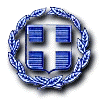 ΕΛΛΗΝΙΚΗ ΔΗΜΟΚΡΑΤΙΑΝΟΜΟΣ ΜΑΓΝΗΣΙΑΣΔΗΜΟΣ: ΖΑΓΟΡΑΣ ΜΟΥΡΕΣΙΟΥ---------Ταχ. Δ/νση: Ζαγορά, ΜαγνησίαςΓραφείο Κίνησης                                            ΠΛΗΡΟΦΟΡΙΕΣ: Μπόλης Ιωάννης	Tηλ.  24263-50104FAX 24260 - 23128ΤΚ 37001   Email: mpolisg.dim.z.m@gmail.com                                              	 -------ΕΠΑΝΑΛΗΠΤΙΚΗ ΠΡΟΣΚΛΗΣΗΤΕΧΝΙΚΕΣ ΠΡΟΔΙΑΓΡΑΦΕΣ - ΠΕΡΙΓΡΑΦΗ ΠΑΡΕΧΟΜΕΝΩΝ ΥΠΗΡΕΣΙΩΝ "Εργασίες περιοδικού τεχνικού ελέγχου (ΚΤΕΟ) οχημάτων του Δήμου Ζαγοράς - Μουρεσίου για το έτος 2019"	Η απαιτούμενη υπηρεσία από τον ανάδοχο είναι η διενέργεια του περιοδικού τεχνικού ελέγχου των οχημάτων του Δήμου Ζαγοράς - Μουρεσίου όπως προβλέπεται από τη νομοθεσία. Τα μεγάλα φορτηγά και τα απορριμματοφόρα μικτού βάρους άνω των 3.500 κιλών οφείλουν να περνούν κάθε χρόνο από τεχνικό έλεγχο, ενώ τα υπόλοιπα μικρά φορτηγά και τα επιβατικά οχήματα οφείλουν να ελέγχονται κάθε δύο χρόνια. Ο τεχνικός έλεγχος των οχημάτων αποσκοπεί στην ασφαλή κίνηση των οχημάτων αλλά και στη νόμιμη κυκλοφορία τους σύμφωνα με τον Κ.Ο.Κ.	Ο προϋπολογισμός των παρεχομένων υπηρεσιών  ανέρχεται στο ποσό των 3.540,76 € συμπεριλαμβανομένου του ΦΠΑ 24% και θα βαρύνει τον ΚΑ 00-6331.02 για "Τέλη Κ.Τ.Ε.Ο."  του προϋπολογισμού του οικονομικού έτους 2019. Στους παρακάτω πίνακες παρουσιάζονται αναλυτικά τα οχήματα που οφείλουν να περνούν από τεχνικό έλεγχο, οι ενδεικτικές τιμές ανά όχημα όταν πρόκειται για εμπρόθεσμο έλεγχο και το παράβολο όταν πρόκειται για εκπρόθεσμο έλεγχο πέρα των 6 μηνών.ΠΙΝΑΚΑΣ ΟΧΗΜΑΤΩΝ ΔΗΜΟΥ ΖΑΓΟΡΑΣ - ΜΟΥΡΕΣΙΟΥΠΙΝΑΚΑΣ ΤΙΜΩΝ ΕΜΠΡΟΘΕΣΜΟΥ ΕΛΕΓΧΟΥ ΑΝΑ ΟΧΗΜΑΠΙΝΑΚΑΣ ΠΑΡΑΒΟΛΩΝ ΕΚΠΡΟΘΕΣΜΟΥ ΠΕΡΑ ΤΩΝ 6 ΜΗΝΩΝ ΕΛΕΓΧΟΥ ΑΝΑ ΟΧΗΜΑ	Ο έλεγχος κάθε οχήματος θα πραγματοποιείται από τον ανάδοχο σε προγραμματισμένη ημερομηνία και ώρα ύστερα από συνεννόηση με το Γραφείου Κίνησης του Δήμου. Οι τιμές αφορούν το σύνολο των οχημάτων του Δήμου Ζαγοράς - Μουρεσίου, ορισμένα εκ των οποίων δε φέρουν υποχρέωση τεχνικού ελέγχου μέσα στο έτος 2019. Από τη διαδικασία του τεχνικού ελέγχου θα περνούν τα οχήματα αποκλειστικά ύστερα από εντολή του Γραφείου Κίνησης του Δήμου. Αν κάποιο όχημα για οποιοδήποτε λόγο δεν περάσει από έλεγχο εμπρόθεσμα (εκτεταμένες βλάβες, έλλειψη οδηγού κ.λπ.) αφορά αποκλειστικά την εσωτερική λειτουργία του Δήμου, χωρίς να υπάρχει υποχρέωση απέναντι στον ανάδοχο. Ως εκ τούτου η αμοιβή του αναδόχου θα αφορά μόνο τα οχήματα που περνούν από τον τεχνικό έλεγχο Κ.Τ.Ε.Ο. Η πληρωμή θα γίνεται με τιμολόγιο επί πιστώσει το οποίο θα εξοφλείται κατά προτεραιότητα από την Οικονομική Υπηρεσία του Δήμου το ταχύτερο δυνατό.	Οι υποψήφιοι ανάδοχοι θα πρέπει να συμπληρώσουν το Έντυπο Οικονομικής Προσφοράς του Παραρτήματος Α, το οποίο θα αναρτηθεί σε επεξεργάσιμη μορφή στην ιστοσελίδα του Δήμου Ζαγοράς - Μουρεσίου (www.dimos-zagoras-mouresiou.gr) παράλληλα με την πρόσκληση προς τους οικονομικούς φορείς. Επειδή το ποσό του παραβόλου εκπρόθεσμου ελέγχου είναι καθορισμένο από τη νομοθεσία, η οικονομική προσφορά θα αφορά αποκλειστικά το σύνολο των αμοιβών του αναδόχου. Στο Έντυπο Οικονομικής Προσφοράς οι υποψήφιοι ανάδοχοι θα πρέπει να συμπληρώσουν τις τιμές εμπρόθεσμου ελέγχου ανά όχημα και το σύνολο αυτών. Στην τελευταία σειρά του πίνακα θα πρέπει να αθροιστούν το σύνολο τιμών εμπρόθεσμου ελέγχου και το συνολικό ποσό παραβόλων εκπρόθεσμου ελέγχου (2.085,00 €) ώστε να προκύψει η συνολική προσφερόμενη τιμή.Για το Γραφείο ΚίνησηςΜπόλης Ιωάννης ΕΛΛΗΝΙΚΗ ΔΗΜΟΚΡΑΤΙΑ                                                Ζαγορά, ....../......../ 2019ΝΟΜΟΣ ΜΑΓΝΗΣΙΑΣΔΗΜΟΣ: ΖΑΓΟΡΑΣ - ΜΟΥΡΕΣΙΟΥ---------Ταχ. Δ/νση: Ζαγορά, ΜαγνησίαςΓραφείο Κίνησης                                            ΠΛΗΡΟΦΟΡΙΕΣ: Μπόλης Ιωάννης	Tηλ.  24263-50104FAX 24260 - 23128ΤΚ 37001   Email: mpolisg.dim.z.m@gmail.com                                              	 -------ΠΑΡΑΡΤΗΜΑ ΑΕΝΤΥΠΟ ΟΙΚΟΝΟΜΙΚΗΣ ΠΡΟΣΦΟΡΑΣ....................................................................................................................................................................................(προσφερόμενη συνολική τιμή ολογράφως)Ζαγορά,  ........../........../2019Ο ΠΡΟΣΦΕΡΩΝ..............................................................(Υπογραφή, σφραγίδα)Πρόκειται για επαναληπτική πρόσκληση αφού κατά την προηγούμενη υπ' αρ. πρωτ. 2655/05.03.2019 πρόσκληση εκδήλωσης ενδιαφέροντος δεν υπήρξε προσφορά που να καλύπτει τους απαιτούμενους όρους με αποτέλεσμα η διαδικασία να επαναλαμβάνεται.Προς απόδειξη της μη συνδρομής των λόγων αποκλεισμού από διαδικασίες σύναψης δημοσίων συμβάσεων των παρ.1 και 2 του άρθρου 73 του Ν.4412/2016, παρακαλούμε, μαζί με την προσφορά σας, να μας αποστείλετε τα παρακάτω δικαιολογητικά:α. Απόσπασμα ποινικού μητρώου. Η υποχρέωση αφορά ιδίως: αα) στις περιπτώσεις εταιρειών περιορισμένης ευθύνης (Ε.Π.Ε.) και προσωπικών εταιρειών (Ο.Ε. και Ε.Ε.), τους διαχειριστές, ββ) στις περιπτώσεις ανωνύμων εταιρειών (Α.Ε.), τον Διευθύνοντα Σύμβουλο, καθώς και όλα τα μέλη του Διοικητικού Συμβουλίου.β. Φορολογική ενημερότηταγ. Ασφαλιστική ενημερότητα (άρθρο 80 παρ.2 του Ν.4412/2016)δ. Εφόσον πρόκειται για  νομικό πρόσωπο, αποδεικτικά έγγραφα νομιμοποίησης του νομικού προσώπου (άρθρο 93 του Ν.4412/2016) Παρακαλούμε, να μας αποστείλετε σχετική προσφορά μέχρι και στις 13.03.2019 και ώρα 11:00 π.μ. Για τη διευκόλυνση των ενδιαφερομένων οικονομικών φορέων το Έντυπο Οικονομικής Προσφοράς αφού συμπληρωθεί, υπογραφεί και σφραγιστεί μπορεί να αποσταλεί σκαναρισμένο στην ηλεκτρονική διεύθυνση mpolisg.dim.z.m@gmail.com από την επίσημη ηλεκτρονική διεύθυνση του υποψηφίου  μέχρι την καθορισμένη ώρα.Σύμφωνα με το άρθρο 2, παρ. 1, εδ. 31 του ν. 4412/2016, ως απευθείας ανάθεση νοείται η διαδικασία ανάθεσης χωρίς εκ των προτέρων δημοσιότητα, στο πλαίσιο της οποίας οι αναθέτουσες αρχές/αναθέτοντες φορείς αναθέτουν σύμβαση στο φορέα της επιλογής τους, κατόπιν έρευνας αγοράς και διαβούλευσης με έναν ή περισσότερους οικονομικούς φορείς. Για το Γραφείο ΚίνησηςΟ Αρμόδιος Υπάλληλος ΜΠΟΛΗΣ ΙΩΑΝΝΗΣ	Α/ΑΑΡ.ΚΥΚΛΟΦΟΡΙΑΣΕΙΔΟΣ ΟΧΗΜΑΤΟΣΜΙΚΤΟ ΒΑΡΟΣ1ΚΗΗ 3033ΑΠΟΡΡΙΜΜΑΤΟΦΟΡΟ4.5002ΚΗΗ 3036ΑΠΟΡΡΙΜΜΑΤΟΦΟΡΟ26.0003ΚΗΗ 3104ΑΠΟΡΡΙΜΜΑΤΟΦΟΡΟ5.5004ΚΗΗ 3004ΑΠΟΡΡΙΜΜΑΤΟΦΟΡΟ2.5005ΚΗΥ 9250ΑΠΟΡΡΙΜΜΑΤΟΦΟΡΟ10.0006ΚΗΥ 9246ΑΠΟΡΡΙΜΜΑΤΟΦΟΡΟ15.0007ΚΗΙ 8492ΑΠΟΡΡΙΜΜΑΤΟΦΟΡΟ15.0008ΚΗΥ 9285ΑΠΟΡΡΙΜΜΑΤΟΦΟΡΟ26.0009ΚΗΥ 9252ΑΠΟΡΡΙΜΜΑΤΟΦΟΡΟ10.00010ΚΗΥ 9248ΑΠΟΡΡΙΜΜΑΤΟΦΟΡΟ15.00011ΚΗΗ 2955ΦΟΡΤΗΓΟ2.80012ΚΗΗ 3148ΦΟΡΤΗΓΟ2.60013ΚΗΥ 9202ΦΟΡΤΗΓΟ2.80014ΚΗΟ 9419ΦΟΡΤΗΓΟ2.62515ΚΗΙ 4530ΦΟΡΤΗΓΟ2.51516ΚΗΟ 9363ΦΟΡΤΗΓΟ2.57017ΚΗΟ 9384ΦΟΡΤΗΓΟ4.80018ΒΟΧ 2483ΦΟΡΤΗΓΟ1.90019ΚΗΗ 6051ΦΟΡΤΗΓΟ2.80520ΚΗΗ 6054ΦΟΡΤΗΓΟ3.50021ΚΗΗ 2970ΕΠΙΒΑΤΙΚΟΕΠΙΒΑΤΙΚΟ22ΚΗΙ 4615ΕΠΙΒΑΤΙΚΟΕΠΙΒΑΤΙΚΟΑ/ΑΑΡ.ΚΥΚΛΟΦΟΡΙΑΣΤΙΜΗΕΜΠΡΟΘΕΣΜΟΥΕΛΕΓΧΟΥΧΩΡΙΣ Φ.Π.Α.Φ.Π.Α. 24%ΣΥΝΟΛΙΚΗΤΙΜΗΕΜΠΡΟΘΕΣΜΟΥ ΕΛΕΓΧΟΥ1ΚΗΗ 30336114,6475,642ΚΗΗ 30366916,5685,563ΚΗΗ 31046114,6475,644ΚΗΗ 30044510,8055,805ΚΗΥ 92506114,6475,646ΚΗΥ 92466916,5685,567ΚΗΙ 84926916,5685,568ΚΗΥ 92856916,5685,569ΚΗΥ 92526114,6475,6410ΚΗΗ 60566916,5685,5611ΚΗΗ 29554510,8055,8012ΚΗΗ 31484510,8055,8013ΚΗΥ 92024510,8055,8014ΚΗΟ 94194510,8055,8015ΚΗΙ 45304510,8055,8016ΚΗΟ 93634510,8055,8017ΚΗΟ 93846114,6475,6418ΒΟΧ 24834510,8055,8019ΚΗΗ 60514510,8055,8020ΚΗΗ 60544510,8055,8021ΚΗΗ 2970378,8845,8822ΚΗΙ 4615378,8845,88ΣΥΝΟΛΟ1.174,00281,761.455,76Α/ΑΑΡ.ΚΥΚΛΟΦΟΡΙΑΣΠΑΡΑΒΟΛΟ1ΚΗΗ 30331112ΚΗΗ 30361243ΚΗΗ 31041114ΚΗΗ 3004785ΚΗΥ 92501116ΚΗΥ 92461247ΚΗΙ 84921248ΚΗΥ 92851249ΚΗΥ 925211110ΚΗΗ 605612411ΚΗΗ 29557812ΚΗΗ 31487813ΚΗΥ 92027814ΚΗΟ 94197815ΚΗΙ 45307816ΚΗΟ 93637817ΚΗΟ 938411118ΒΟΧ 24837819ΚΗΗ 60517820ΚΗΗ 60547821ΚΗΗ 29706522ΚΗΙ 461565ΣΥΝΟΛΟΣΥΝΟΛΟ2.085,00Εταιρία / φυσικό πρόσωπο:Α.Φ.Μ.:Έδρα:Τ.Κ.:Δ/νση:Τηλέφωνο:Fax:Α/ΑΑΡ.ΚΥΚΛΟΦΟΡΙΑΣΤΙΜΗΕΜΠΡΟΘΕΣΜΟΥΕΛΕΓΧΟΥΧΩΡΙΣ Φ.Π.Α.Φ.Π.Α. 24%ΣΥΝΟΛΙΚΗΤΙΜΗΕΜΠΡΟΘΕΣΜΟΥ ΕΛΕΓΧΟΥ1ΚΗΗ 30332ΚΗΗ 30363ΚΗΗ 31044ΚΗΗ 30045ΚΗΥ 92506ΚΗΥ 92467ΚΗΙ 84928ΚΗΥ 92859ΚΗΥ 925210ΚΗΗ 605611ΚΗΗ 295512ΚΗΗ 314813ΚΗΥ 920214ΚΗΟ 941915ΚΗΙ 453016ΚΗΟ 936317ΚΗΟ 938418ΒΟΧ 248319ΚΗΗ 605120ΚΗΗ 605421ΚΗΗ 297022ΚΗΙ 4615ΣΥΝΟΛΟ ΤΙΜΩΝ ΕΜΠΡΟΘΕΣΜΟΥ ΕΛΕΓΧΟΥΣΥΝΟΛΙΚΟ ΠΟΣΟ ΠΑΡΑΒΟΛΩΝ ΕΚΠΡΟΘΕΣΜΟΥ ΕΛΕΓΧΟΥ2.085,00ΠΡΟΣΦΕΡΟΜΕΝΗΣΥΝΟΛΙΚΗ ΤΙΜΗ  